Publicado en Barcelona el 24/11/2021 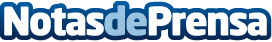 Los servicios de adicciones son esenciales en la reducción de la violencia de géneroDía Internacional de la Eliminación de la Violencia contra la Mujer. La pandemia de COVID ha agravado la violencia de género y las adicciones, empeorando situaciones de vulnerabilidad en la que las mujeres son las primeras víctimasDatos de contacto:Montse Rafel936365730Nota de prensa publicada en: https://www.notasdeprensa.es/los-servicios-de-adicciones-son-esenciales-en Categorias: Nacional Sociedad http://www.notasdeprensa.es